甬易宝服务协议（协议版本：V2.0）甬易宝服务协议的确认甬易宝服务相关定义甬易宝服务的内容账户的注册、使用和注销使用甬易宝服务的注意事项用户合法使用甬易宝服务的承诺用户权益保障和信息保护不可抗力、免责及责任限制配套规则和协议知识产权的保护法律适用与管辖甬易宝服务协议的确认感谢您选择使用浙江甬易电子支付有限公司（以下简称“甬易支付”或“我们”）提供的互联支付服务（以下简称“甬易宝服务”或“本服务”）。甬易宝服务协议（以下简称“本协议”）由甬易支付和您签订。为了保障您的权益，请于注册或使用本服务前，详细阅读本服务条款所有内容。您通过页面点击或其他方式确认注册或使用本服务时即表示您已阅读、了解并同意接受本服务条款之所有内容（包括有关限制、责任免除、赔偿、特别约定等特别条款）特别是黑体字条款作全面、准确的理解，且同意将本协议作为与甬易支付签订其他协议的基础。我们保留随时修改本服务条款之权利，并随时通过甬易支付网站（）以公告的方式提前予以公布，变更后的协议在公告届满30日起生效。若您不同意变更更新后的协议内容，您有权停止使用相关服务；双方协商一致的，也可另行变更相关服务和对应条款内容。如您为无民事行为能力人或为限制民事行为能力人，请告知您的监护人，并在您监护人的指导下阅读本协议和使用我们的服务、若您非中华人民共和国境内（为本协议之目的，不包括香港、澳门特别行政区及台湾地区）用户，您还需同时遵守您所属国家或地区的法律，且您确认，订立并履行本协议不违反您所属、所居住或开展经营活动或其他业务的国家或地区的法律法规。甬易宝服务相关定义会员标识：指您完成甬易宝会员注册后获取的用户身份标识。甬易宝登录名：指您设置的用于登录会员标识或甬易宝账户的名称（例如：手机号、电子邮箱），您取得甬易宝账户后，会员标识的登录名即成为您的甬易宝账户的登录名。甬易宝账户（或称“账户”）：指在您取得会员标识并通过身份验证后，我们为您开立的支付账户。如您未完成身份验证则不能使用余额服务（下文定义）。身份要素：指我们用于识别您身份的信息要素，包括但不限于您的会员标识、甬易宝账户、密码、数字证书、短信校验码、手机号码、身份证件号码及生物识别信息（如人脸信息、声纹信息等）等信息。甬易支付网站：除本协议另有约定外，指http://www.yoyipay.com。甬易支付合作交易平台：指使用甬易支付互联网支付服务、技术服务，成为甬易支付特约商户的互联网交易平台。有权机关：指依照法律法规等有权要求采取查询、冻结或扣划资金等措施的单位，包括但不限于公安机关、检察院、法院、海关、税务机关等。有权机关冻结：指按照前述有权机关要求进行的冻结，被冻结余额不能用于支付、提现或转账等，被冻结账户无法登录、使用。限制：指除有权机关冻结情况之外，会员标识或账户部分或全部功能不能使用，以及会员标识或账户相关资产、账户余额、第三方提供的授信额度不能使用。止付：指甬易宝账户余额不能使用的限制措施，例如不能用于支付、提现或转账等服务。余额服务：指基于甬易宝账户余额可以使用的充值、消费、收款、转账等服务。除本协议另有规定外，余额服务的功能及收付款额度将按照《非银行支付机构网络支付业务管理办法》及其他监管规定进行调整。甬易宝服务的内容甬易宝服务是我们通过甬易支付网站、小程序、软件工具开发包以及随技术发展出现的新形态向您提供的非金融机构支付服务，是受您委托代您收付款的资金转移服务。收付款服务是指我们为您提供的代为收取或代为支付款项的服务。通过代为收取款项服务，您可以收到他人向您支付的款项。具体是指自您委托我们将您银行卡内的资金充值到您的甬易宝账户或委托我们代为收取第三方向您支付的款项之时起，至根据您的指令将该等款项的全部或部分实际入账到您的银行账户或甬易宝账户之时止（含提现）的整过程。通过代为支付款项服务，您可以支付款项给您指定的第三方。具体是指自款项从您指定账户（非甬易宝账户）出账之时起，至我们根据您或有权方给出的指令将上述款项的全部或部分入账到第三方的银行账户或甬易宝账户之时止的整个过程；或自您根据本协议委托我们将您银行卡的资金划转到您或他人的甬易宝账户或自您因委托我们代为收取相关款项并入账到您的甬易宝账户之时起，至委托我们根据您或有权方给出的指令将上述款项的全部或部分入账到第三方的银行账户或甬易宝账户之时止的整个过程。您向我们发出代为收付款项的指令后，非经法律程序或者非依本协议之约定，该指令不可撤销。收付款项服务的功能有如下几类：充值：您可以将您银行卡内的资金划转到您的甬易宝账户。提现：您可以将您甬易宝账户内余额划转至您名下的可接收款项的中华人民共和国境内（为本协议之目的，不含香港、澳门特别行政区及台湾地区）银行账户，除非您的甬易宝账户被有权机关冻结、止付或采取其他限制措施，在符合收付款额度的前提下，我们将于收到提现指令后的合理时间内，将相应款项汇入该银行账户。为确保您的资金安全，我们可能会对提现进行风险审查，从而可能导致到账时间延迟。转账：您可以使用甬易宝服务，委托我们将款项转至收款方甬易宝账户或可接收款项的中华人民共和国境内（为本协议之目的，不含香港、澳门特别行政区及台湾地区）银行账户。为确保您的资金和财产安全，您在使用转账服务时，请您谨慎核对收款方信息，包括但不限于收款方的真实身份及准确的甬易宝登录名等信息。担保交易服务：亦称“甬易宝担保交易”，指为了解决买家和卖家网上交易的信任问题，买家按照流程点击确认收货或根据买家与相关交易平台的约定视为确认收货后，我们再将代为收取的买家支付的款项代为支付给卖家。若买卖双方与相关交易平台就全部或部分交易款项的支付时间存在其他特殊约定的，我们可根据特殊约定执行。除本协议另有规定外，发生交易纠纷时，您不可撤销地授权我们根据证据决定将争议款项的全部或部分支付给交易一方或双方。即时到账服务：指买家付款后，该款项无需等买家确认收货，即付给卖家的付款方式。该项服务一般适用于您与交易对方彼此都有充分信任的交易，买卖双方需要自行承担交易风险并自行处理纠纷。账户的注册、使用和注销注册您取得会员标识后可使用部分甬易宝服务，您还可以进一步申请并通过甬易宝验证后取得甬易宝账户，使用更多服务。验证方式以甬易支付网站页面提示为准。基于风险控制的需要，甬易支付可决定是否向您提供会员标识或账户。使用1、身份要素是我们识别您身份的依据，请您务必妥善保管。使用身份要素进行的操作、发出的指令视为您本人做出。因您的原因造成的账户、密码等信息被冒用、盗用或非法使用，由此引起的风险和损失需要由您自行承担。2、基于不同的终端以及您的使用习惯，我们可能采取不同的验证措施识别您的身份。例如您的甬易宝账户在新设备首次登录的，我们可能通过密码加校验码的方式识别您的身份。并且为了进一步保障您的账户和资金安全，我们会帮助您甬易宝账户登录的设备添加数字证书，确保您同时符合监管关于身份要素验证的相关要求。3、为了保障您的资金安全，请把手机及其他设备的密码设置成与会员标识及账户的密码不一致。如您发现有他人冒用或盗用你的会员标识、账户或者甬易宝登录名及密码，或您的手机或其他有关设备丢失时，请您立即以有效方式通知我们；您还可以向我们申请暂停或停止甬易宝服务。我们会将前述服务暂停或停止的结果同步给您通过会员标识、账户登录或绑定会员标识、账户的甬易支付合作交易平台，以保障您的合法权益。您在持续登录甬易宝账户结束时，请以正确步骤退出网站。由于我们对您的请求采取行动需要合理时间，如我们未在合理时间内采取有效措施，导致您损失扩大的，我们将就扩大的损失部分承担责任，但除非甬易支付存在故意或重大过失，我们对采取行动之前已执行的指令免于承担责任。4、会员标识和账户仅限您本人使用，请勿转让、借用、赠与，也无法继承，但甬易宝账户内的相关财产权益可被依法继承。	5、您在使用甬易宝服务时设置的昵称、头像、签名、留言、备注等，请务必遵守法律法规、公序良俗、社会功德，且不会侵害其他第三方的合法权益，否则我们可能会取消您的昵称、头像、签名、留言、备注等。6、如您自开立甬易宝账户之日起6个月内无交易记录，则向您重新核实身份之前，我们有权暂停为您提供甬易宝服务。7、基于运行和交易安全的需要，我们可能会暂停或者限制甬易宝服务部分功能，或增加新的功能。8、为了维护良好的网络环境，我们有时需要了解您使用甬易宝服务的真实背景及目的，如我们要求您提供相关信息或资料的，请您配合提供。9、为了您的交易安全，在使用甬易宝服务时，请您事先自行核实交易对方的身份信息（如交易对方是否具有完全民事行为能力）并谨慎决定是否使用甬易宝服务与对方进行交易。10、您与交易对手或其他任何第三方之间因交易可能发生的关于商品或服务质量、数量、交易金额、交货时间等纠纷，应由您与交易对手或第三方协商解决，请您谅解我们无法处理前述纠纷。11、您在甬易支付合作交易平台上发生的交易，由于您已经授权甬易支付合作交易平台按照相关协议及规则约定进行处理，为了解决交易纠纷、防范交易风险，您在使用甬易宝服务期间不可撤销地授权我们可按照甬易支付合作交易平台的指令将争议款项的全部或部分支付给交易一方或双方，以及对您的甬易宝账户采取其他限制措施。注销1、在您需要终止使用甬易宝服务时，您可以依照我们的流程和页面提示申请注销您本人的会员标识或甬易宝账户，请您知悉并同意：(1)您可以通过自助或者人工的方式申请注销会员标识或账户，但如果您使用了我们提供的安全产品，请在该安全产品环境下申请注销。(2)您申请注销的会员标识或账户处于正常状态，即您的会员标识或账户的信息是最新、完整、正确的，且会员标识或账户未被采取止付、有权机关冻结等限制措施。如您是企业用户，申请注销的账户有关联账户的，在前述关联账户被注销前，该账户不得被注销。(3)为了维护您和其他用户的合法利益，在您申请注销会员标识或账户时，我们会进行风险审查，您的会员标识或账户应当不存在未完结交易或其他未了结的权利义务，且不存在其他因注销可能引发纠纷的情况。如您的账户有余额或其他关联资产，请您在注销前先将您的账户下对应的可用款项全部提现，或者通过转账、消费等途径支用完毕。2、发生下列情形之一的，我们可能会注销您的会员标识或账户：(1)根据相关监管规定，我们不得为金融机构、非银行支付机构，以及从事信贷、融资、理财、担保、信托、货币兑换等金融业务的其他机构开立甬易宝账户。如您属于前述机构，且您持有甬易宝账户的，则您同意按照我们的流程尽快将该甬易宝账户内资金提现或通过转账等途径支用完毕，并授权我们将该甬易宝账户注销。(2)根据本协议其他约定需被注销会员标识或账户的。如您因上述约定之情形而被注销会员标识或账户时，该会员标识或账户中仍有余额或关联资产，我们将会暂时替您保管，并在核实身份后协助您取回。3、会员标识或账户注销后，您将无法使用我们的服务，双方的权利义务终止（本协议另有约定不得终止的或依其性质不能终止的除外），同时还可能产生如下结果：(1)与会员标识或账户关联的权益均将作废；(2)如您在注销会员标识或账户前存在违约、侵权等不当行为或未完结合同的，您仍应承担相应责任；(3)一旦注销成功，账户记录、账户功能等将无法恢复或提供。使用甬易宝服务的注意事项（一）身份验证1、您在注册、使用甬易宝服务的过程中，请您提供合法、真实、有效、准确并完整的资料（包括但不限于身份证、营业执照、银行开户证明、联系方式、从事职业、通讯地址）。为了能将甬易宝服务动态及时通知到您，以及更好保障您的信息安全，如该等资料发生变更，请您及时通知甬易支付。为了及时有效地验证您的信息（包括但不限于企业信息、个人身份信息、账户信息），根据法律法规及监管规定或甬易支付认为有需要时，您同意我们可以把您的信息提供给第三方，也同意第三方可以把您的信息提供给甬易支付，以便甬易支付进行验证。您应确保会员标识绑定的电子邮箱或手机号均为您本人持有，如您占用了他人的电子邮箱或手机号的，为避免给电子邮箱或手机号持有人带来不便或不利影响，也为了您的资金安全，甬易支付可能将该邮箱或手机号从您的用户中删除并解除关联。2、为了满足相关监管规定的要求，也为了您的资金安全，在甬易支付认为需要时，请您积极配合我们核对您的有效身份证件或其他必要文件，留存有效身份证件的彩色照片，且完成相关身份验证和安全验证。3、为了满足相关监管规定的要求，请您按照我们要求的时间提供您的身份信息以完成身份验证，否则您可能无法进行收付款、提现等操作，且我们可能对您的账户余额进行止付或注销您的账户。（二）会员标识和甬易宝账户安全(1)甬易宝登录名和密码是甬易支付识别您身份的依据，请您务必妥善保管，使用其进行的任何操作、发出的任何指令均视为您本人或本单位做出。因您的原因造成的甬易宝登录名、密码等信息被冒用、盗用或非法使用，由此引起的一切风险、责任、损失、费用等应由您自行承担。您应当妥善保管您的甬易宝登录名和密码，保证不向其他任何人泄露甬易宝登录名及密码，亦不使用其他任何人的甬易宝登录名及密码。对于因密码泄露所致的损失，由您自行承担。(2)如您发现有他人冒用或盗用您的会员标识、账户、甬易宝登录名及密码，或您的手机或其他有关设备丢失时，请您立即拨打400-050-8087通知甬易支付，并向甬易支付申请暂停或停止本服务。(3)甬易支付亦可能通过您使用的其他产品或设备识别您的指示，您应当妥善保管处于您或应当处于您掌控下的这些产品或设备，对于这些产品或设备遗失所致的任何损失，由您自行承担。这些产品和设备需要由您自行购买，因这些产品和设备导致的本服务有误或者延迟等因此而给您造成损失的，甬易支付不承担任何责任。（三）存在如下情形时，我们可能会对您名下会员标识及/或甬易宝账户暂停或终止提供甬易宝服务，或对余额进行止付，且可能限制您所使用的产品或服务功能（比如对这些会员标识及/或账户名下的款项和在途交易采取止付、取消交易、调账等限制措施，或对交易的方式、规模、频率等进行限制）;情况严重的，我们还可能注销您的会员标识及/或甬易宝账户:您违反了法律法规的规定或本协议的约定;根据相关法律法规或有权机关的要求；您的会员标识或账户操作、资金流向等存在异常时；您的会员标识或账户可能存在风险的（比如您的甬易宝账户长期未被使用且存在一定安全隐患）；您有批量注册会员标识或账户、交易内容不符或作弊等违反活动规则、违反诚实信用原则的；因系统错误或他人向您甬易宝账户错误汇入资金等原因导致您可能存在不当获利的;您遭到他人投诉，且对方已经提供了一定证据的；您可能错误地操作他人的会员标识或账户，或者将他人的会员标识进行了身份验证的；您的会员标识、账户有关的操作行为存在异常或可能产生风险的；您如果是企业用户，发生经营不善、停业整顿、申请解散、申请破产、恶意倒闭、被工商部门注销登记或吊销营业执照；您故意诋毁或非法损害甬易支付声誉；您与我们另有约定的情形。除（1）、（2）、（11）、（12）约定的情形外，如您申请恢复服务、解除上述止付或限制，请您向甬易支付提供相关资料及身份证明等文件，以便我们进行核实。（四）甬易宝服务规则1、如您是个人用户，甬易支付将依据身份验证方式的不同为您开立相应余额付款功能的甬易宝账户（具体见下表所示）2、为了维护良好的网络环境，甬易支付有时需要了解您使用甬易宝服务的真实背景及目的，您理解并承诺按甬易支付提出的时间和要求提供相关信息和资料。如果甬易支付有合理理由怀疑您提供虚假交易信息的，甬易支付有权暂时或永久限制您所使用的甬易宝服务的部分或全部功能。3、您可使用的收付款额度、日累计转账限额和笔数，可能因您使用该支付服务时所处的国家/地区、监管要求、支付场景、银行额度控制、我们的风险控制、身份要素验证等事由而有不同，具体请见甬易支付网站页面提示或公告。4、您认可会员标识、账户的使用记录、交易数据等均以甬易支付系统记录为准。如您对该等数据存有异议的，可及时向甬易支付提出异议，并提供相关证据供甬易支付核实。5、您使用甬易宝账户代为支付款项服务时，存在以下情况时会导致扣款不成功：您指定的账户余额不足；您指定的会员标识或账户已被采取止付、有权机关冻结或其他限制使用权限的措施；超出监管部门、甬易支付或银行规定的付款额度。6、对于您提供及发布的文字、图片、视频、音频、图文等非个人隐私信息的知识产权归您或相关权利人所有，为向所有用户提供更优质的服务，我们及关联公司可能需要使用您的非个人隐私信息或授权给其他第三方使用。在此，您理解并同意我们及关联公司可以存储、使用、复制、修订、编辑、发布、展示、翻译、分发您的非个人隐私信息或制作其派生作品，并以已知或日后开发的形式、媒体或技术将上述信息纳入其他作品内或授权给其他第三方使用，以及可以自身名义对第三方侵权行为取证及提起诉讼。您同意，因您使用甬易宝服务过程中发布的内容导致的知识产权侵权问题，您将承担相应责任。7、为了更好地向您提供服务，请您在使用甬易宝服务过程中，遵守本协议内容、甬易支付网站上出现的关于操作的提示及我发送到您手机的提示。8、我们会以网站公告、电子邮件、发送短信、电话、站内信或客户端通知等方式向您发送通知，例如通知您交易进展情况或者提示您进行相关操作，请您及时予以关注。9、您需要自行承担您使用我们服务期间的货币贬值、汇率波动及收益损失等风险，您仅在我们代为收取或代为支付款项（不含被有权机关冻结、止付或其他限制的款项）的金额范围内享有对该等款项支付、提现的权利，您对所有代为收取或代为支付款项（含被有权机关冻结、止付或受限制的款项）产生的收益（如利息和其他孳息）不享有权利。为了更好地向您提供服务，我们就该代为收取或代为支付款项产生的收益（如利息和其他孳息）享有所有权。10、服务咨询与投诉在使用我们服务的过程中，如遇到问题，您可以通过以下方式联系我们。投诉受理电话：4000508087、0574-27617678在线客服投诉受理QQ号：4000508087投诉受理邮箱：customer@yoyipay.cn在线投诉网址：https://www.yoyipay.com/content/投诉建议投诉处理流程，具体见下图：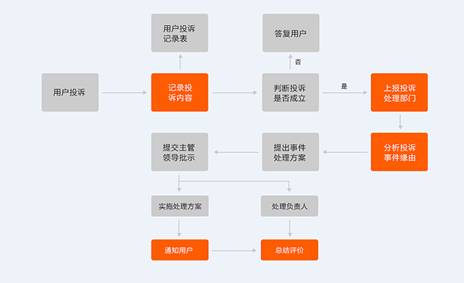 为了保护您及他人的合法权益，维护绿色网络环境，如您被他人投诉或投诉他人，我们可能会将您的姓名及身份证号码、联系方式发送至第三方征信机构验证，也可能将上述信息和你的投诉相关内容提供给消费者权益保护部门及监管机关，以便及时解决投诉纠纷。（五）我们的承诺和声明1、甬易支付并非银行，本协议项下涉及的资金转移均通过银行来实现，您接受资金在转移途中产生的合理时间。2、基于相关法律法规的规定，对本协议项下的服务，我们均无法提供担保、垫资。3、我们会将您委托我们代为收取或代为支付的款项，严格按照法律法规或有权机关的监管要求进行管理。我们提请您注意甬易宝账户所记录的资金余额不同于您本人的银行存款，不受《存款保险条例》保护，其实质为您委托我们保管的、所有权归属于您的预付价值。该预付价值对应的货币资金虽然属于您，但不以您本人名义存放在银行，而是以我们的名义存放在银行并且由我们向银行发起资金调拨指令。（六）交易风险提示1、在使用我们的服务时，若您或您的交易对方未遵从本协议或相关网站说明、交易、支付页面中的操作提示、规则，则我们有权拒绝为您与交易对方提供服务，且我们免于承担损害赔偿责任。2、请您特别注意，如在甬易支付网站上以页面标明或其他方式表明相关服务系由第三方提供，您在使用该服务过程中如有疑问或发生纠纷，请您与第三方协商解决。3、您在网上交易前应充分认识网上交易有风险，您确认您与他人因网上交易产生的商品或服务质量、数量、交易金额、交货时间等纠纷及损失，应由您独立承担责任。4、您理解并承诺不得利用甬易宝账户及甬易宝服务进行任何形式的洗钱、虚假交易、资金非法套现及其他违法行为，不得违反中国法律法规、规章、规范性文件及政策，不得侵犯他人的合法权益，如因此造成的相关损失和风险责任由您本人承担。（七）服务费用您使用本服务时，甬易支付有权依照《甬易支付服务收费标准》向您收取服务费用。甬易支付拥有制订及调整服务费之权利，具体服务费用以您使用本服务时甬易支付网站上所列之收费标准公告（点此查看）或您与甬易支付达成的其他书面协议为准。若您无法同意调整后的收费标准，您有权停止使用相关服务。除非另有说明或约定，您同意甬易支付有权自您委托甬易支付代管、代收或代付的款项中直接扣除上述服务费用。用户合法使用甬易宝服务的承诺1、您需要遵守中华人民共和国相关法律法规及您所属、所居住或开展经营活动或其他业务的国家或地区的法律法规，不得将我们的服务用于非法目的（包括用于禁止或限制交易物品的交易），也不得以非法方式使用我们的服务。2、您不得利用我们的服务从事侵害他人合法权益之行为或违反国家法律法规，否则我们有权进行调查、延迟或拒绝结算或停止提供服务，且您需要自行承担相关法律责任，如因此导致我们或其他方受损的，您需要承担赔偿责任。3、上述1和2适用的情况包括但不限于:侵害他人名誉权、隐私权、商业秘密、商标权、著作权、专利权等合法权益；违反保密义务；冒用他人名义使用我们的服务；涉嫌不法交易行为，如洗钱、恐怖融资、赌博、贩卖枪支、毒品、禁药、盗版软件、黄色淫秽物品、其他我们认为不得使用我们的服务进行交易的行为等；提供赌博资讯或以任何方式引诱他人参与赌博；末经授权使用他人银行卡，或利用信用卡套取现金；进行与您或交易对方宣称的交易内容不符的交易，或不真实的交易；从事可能侵害我们的服务系统、数据的行为。4、账户仅限本人使用，您需充分了解并清楚知晓出租、出借、出售、购买账户的相关法律责任和惩戒措施，承诺依法依规开立和使用本人账户。5、您理解，我们的服务有赖于系统的准确运行及操作。若出现系统差错、故障、您或我们不当获利等情形，您同意我们可以采取更正差错、扣划款项等适当纠正措施。6、您不得对我们的系统和程序采取反向工程手段进行破解，不得对上述系统和程序（包括但不限于源程序、目标程序、技术文档、客户端至服务器端的数据、服务器数据）进行复制、修改、编译、整合或篡改，不得修改或增减我们系统的功能。7、您不得自行或允许第三方通过非甬易支付官方程序、机器、脚本、爬虫、或其他自动化的方法使用甬易宝服务（包括甬易宝服务相关的网站）或获取甬易宝服务相关数据。您仅可通过本人人工操作的方式来使用甬易宝服务。用户权益保障及信息保护1、客户权益保障承诺为保障您在使用服务时的合法权益，我们向您承诺按照《浙江甬易电子支付有限公司客户权益保障措施》保障您的权益。详情请参阅《》。2、用户资金保障我们始终重视保护您的资金安全，将自有资金和用户资金分开存放，承诺不挪用、占用用户资金。3、信息保护我们重视对您信息的保护。如果您是个人用户，关于您的个人信息依《浙江甬易电子支付有限公司隐私权政策》受到保护与规范，详情请参阅《》。如果您是企业用户，我们将依法保护您的商业秘密，非经您同意不会对外提供。不可抗力、免责及责任限制（一） 免责条款因下列原因导致我们无法正常提供服务，我们免于承担责任：1、我们的系统停机维护或升级；2、因台风、地震、洪水、雷电或恐怖袭击等不可抗力原因；3、您的电子设备软硬件和通信线路、供电线路出现故障的；4、因您操作不当或通过非经我们授权或认可的方式使用我们服务的；5、在我们已尽善意管理的情况下，因病毒、木马、恶意程序攻击、网络拥堵、系统不稳定、系统或设备故障、通讯故障、电力故障、银行原因、第三方服务瑕疵或政府行为等原因。尽管有前款约定，我们将采取合理行动积极促使服务恢复正常或提前向您发出合理通知。（二）责任限制我们可能同时为您及您的（交易）对手方提供服务，您同意对我们可能存在的该等行为予以明确豁免任何实际或潜在的利益冲突，并不得以此来主张我们在提供服务时存在法律上的瑕疵。配套规则和协议为了您更好地使用甬易宝服务，您还需要阅读并遵守《浙江甬易电子支付有限公司隐私权政策》、《浙江甬易电子支付有限公司客户权益保障措施》、《》、《》、《甬易支付服务收费标准》以及甬易支付网站公示的其他规则。前述协议或规则的部分条款被认定无效的，不影响其他内容的效力。知识产权的保护1、我们及关联公司的系统及甬易支付网站上的内容，包括但不限于著作、图片、档案、资讯、资料、网站架构、网站画面的安排、网页设计，均由我们或关联公司依法拥有知识产权，包括但不限于商标权、专利权、著作权、商业秘密等。2、非经我们或关联公司书面同意，请勿擅自使用、修改、反向编译、复制、公开传播、改变、散布、发行或公开发表甬易支付网站程序或内容。3、尊重知识产权是您应尽的义务，如有违反，您需要承担损害赔偿责任。法律适用与管辖本协议之效力、解释、变更、执行与争议解决均适用中华人民共和国法律。因本协议产生的争议，均应依照中华人民共和国法律予以处理，并由被告住所地人民法院管辖。账户类别身份核验方式账户余额付款功能账户余额付款限额I 类账户以非面对面方式通过至少一个外部渠道验证身份。消费、转账自账户开立起累计不超过 1000 元（包括账户向客户本人同名银行账户转账）II 类账户自主或委托合作机构以面对面验证身份，或以非面对面方式通过至少三个外部渠道验证身份。消费、转账年累计不超过 10 万元（不包括账户向客户本人同名银行账户转账）III 类账户自主或委托合作机构以面对面验证身份，或以非面 对面方式通过至少五个外部渠道验证身份。消费、转账、投资理财年累计不超过 20 万元（不包括账户向客户本人同名银行账户转账）